GUÍA DE APRENDIZAJE N° 7EL DESARROLLO CULTURAL EN LA BAJA EDAD MEDIAINSTRUCCIONES GENERALES:Responde lo solicitado en el cuaderno personal de la asignatura CON LÁPIZ DE PASTA Y LETRA LEGIBLE, solo las respuestas, respetando la enumeración de esta guía. También se pueden redactar las respuestas en algún procesador de textos (como MS Word).Mantén el orden, limpieza y ortografía en el trabajo.Una vez finalizado el desarrollo de la guía, envía las respuestas al mail del profesor que aparece a continuación. Si se escribió en el cuaderno, se envían las fotografías de las respuestas. Si se escribió en el procesador de textos, se envía el archivo. Importante: En el asunto del correo, indicar nombre y curso.Una vez recepcionado y probado que el archivo no está dañado, el profesor acusará recibo del mismo, siendo su comprobante de entrega. Es responsabilidad del estudiante el correcto ingreso de la dirección electrónica y la carga del archivo.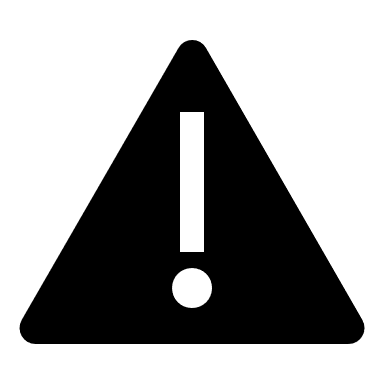 IMPORTANTE: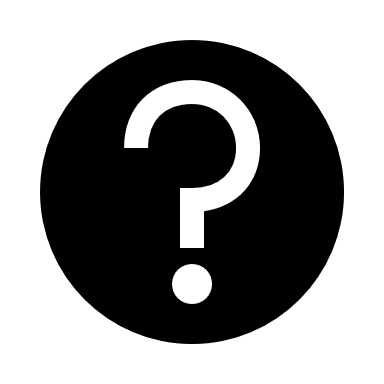 En caso de consultas, escribir al mail de tu profesor: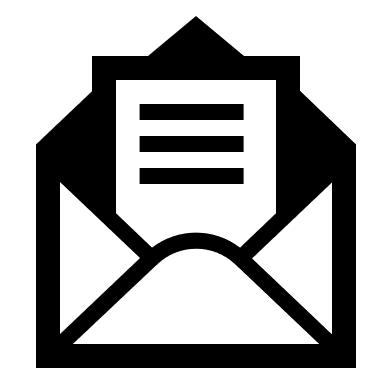 - Leonardo Allendes: leonardoallendes@maxsalas.cl - Rebeca Bustos: rebeca.bustos@maxsalas.cl- Fernando Herrera: fernandoherrera@maxsalas.cl - Victoria Herrera: victoria.herrera.quiroga@gmail.com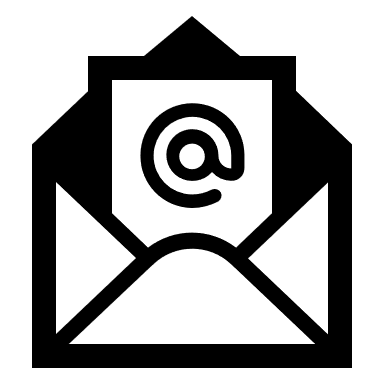 - Andrés Osorio: andres.osorio@maxsalas.cl- Viviana Quiero: vivianaquiero@maxsalas.cl- Juliet Turner: jccturner@gmail.com 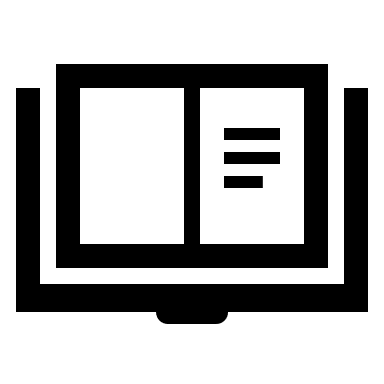 TRANSFORMACIONES EN EUROPA DURANTE LA BAJA EDAD MEDIAEl desarrollo cultural de la Baja Edad MediaACTIVIDAD:I.- A partir de la lectura de las páginas 168 y 169 del documento que se adjunta (extracto del Texto del Estudiante) titulado “El desarrollo cultural de la Baja Edad Media”, responde las siguientes preguntas:1.- Define con tus palabras los siguientes conceptos:a) Universidad	b) Decano	c) Dogma	2.- ¿Qué características de las universidades medievales se pueden desprender de los documentos 1 a 4?3.- Compara las construcciones gótica y románica de los Docs. 5 y 6 estableciendo semejanzas y diferencias. Sistematiza tu respuesta en un organizador gráfico comparativo.4.- Compara tu sala de clases con la que aparece en el documento 4. ¿Qué diferencias y similitudes observas?5.- ¿Crees que las comparaciones son una estrategia que aporta a la sistematización de tus aprendizajes? Fundamenta con ejemplos de estas páginas.6.- ¿Qué elementos de la cultura de la Baja Edad Media incorporarías a un museo histórico temático? ¿Cómo los representarías?EVALÚO LO QUE HE APRENDIDODespués de haber desarrollado esta actividad, te invitamos a completar la siguiente tabla de autoevaluación. Marca con un ticket ()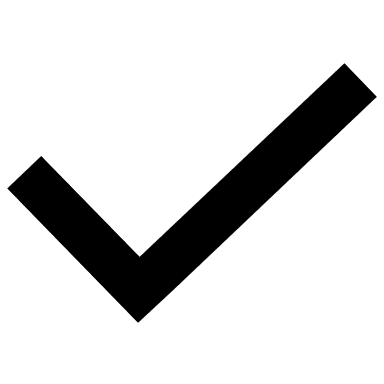 3: Logrado, 2: Parcialmente logrado, 1: Por lograr.*: Para este nivel debes haber logrado explicar al menos un indicador de cada categoría (Saber, Saber hacer y Saber ser).¿Qué contenido, habilidad o actitud creo que tengo más débil?, ¿cómo puedo reforzarlo?AsignaturaHistoria, geografía y ciencias socialesNIVEL8° Año BásicoUNIDADunidad 0: edad mediaOBJETIVO DE APRENDIZAJE O HABILIDADESAnalizar las transformaciones producidas en Europa a partir del siglo XII para reconocer el origen de elementos de continuidad que podemos apreciar en nuestra actual forma de vida, mediante procedimientos como opinar con fundamentos.Hasta ahora, he logrado…123SaberExplicar el desarrollo cultural durante la Baja Edad Media.SaberExplicar el desarrollo del arte medieval.Saber hacerAnalizar fuentes escritas para elaborar conclusiones sobre la temática abordada.Saber hacerAnalizar fuentes pictóricas y estadísticas, relacionándolas con el período estudiado.Saber serDesarrollar actitudes de responsabilidad frente al trabajo remoto en período de emergencia sanitaria.Nivel óptimo*Nivel medioNivel insuficienteTienes 4 o más indicadores logrados.Tienes 3 indicadores logrados o al menos 4 indicadores parcialmente logrados.Tienes 3 o más indicadores por lograr.